г. Ставрополь		    												ПРЕСС-РЕЛИЗСотрудники из ИК-11 УФСИН России по Ставропольскому краю предотвратили доставку запрещенных предметов на режимную территорию учреждения
Злоумышленники пытались доставить осужденным телефоны, используя квадракоптер. Попытка успехом не увенчалась. Нарушитель был задержан.

При отработке оперативной информации, на прилегающей к колонии территории был задержан гражданин К., при досмотре которого были обнаружены и изъяты: квадрокоптер “Phantom advanced”, пульт дистанционного управления Dji и сверток, в котором находилось 3 сотовых телефона. 

По данному факту проводится проверка.Пресс-служба УФСИН России по Ставропольскому краюДополнительная информация по телефону: (8652) 23-84-24, 8-988-111-99-01
Мастепанова Анастасия Николаевнаwww.26.fsin.gov.ru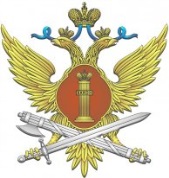 Управление Федеральной службы исполнения наказанийпо Ставропольскому краю